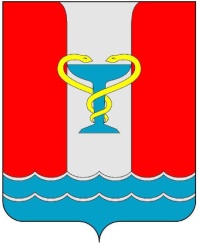 ПОСТАНОВЛЕНИЕАДМИНИСТРАЦИИПОСЕЛКА ВОЛЬГИНСКИЙ Петушинского районаВладимирской областиот 11.10.2021                                                                                            № 404 «О внесении изменений в перечень имущества,предназначенного для передачи во владение и (или) пользование субъектам малого и среднего предпринимательства и организациям, образующим инфраструктуру поддержки субъектов малого и среднего предпринимательства муниципального  образования «Поселок Вольгинский и физическим лицам,не являющимся индивидуальными предпринимателямии применяющим специальный налоговый режим"Налог на профессиональный доход"»Во исполнение статьи 18 пункта 4 Федерального закона от 24.07.2007г. № 209-ФЗ «О развитии малого и среднего предпринимательства в Российской Федерации», руководствуясь Федеральным законом от 03.07.2018 №185-ФЗ «О внесении изменений в отдельные законодательные акты РФ в целях расширения имущественной поддержки субъектов МСП» в части расширения имущественной поддержки субъектов МСП, Федеральным законом от 26.07.2006 N 135-ФЗ "О защите конкуренции".п о с т а н о в л я ю :1. Исключить из перечня муниципального имущества, предназначенного для передачи во владение и (или) пользование субъектами малого и среднего предпринимательства и организациям, образующим инфраструктуру поддержки субъектов малого и среднего предпринимательства муниципального образования «Поселок Вольгинский» и физическим лицам, не являющимся индивидуальными предпринимателями и применяющим специальный налоговый режим "Налог на профессиональный доход" объект – Зал тяжелой атлетики, нежилое помещение по адресу: Владимирская область, р-н Петушинский, пос. Вольгинский, ул. Старовская, д. 9 пом. №1 в виду использования его МБУ «ВКДЦ» Петушинского района Владимирской области по назначению в полном объеме для проведения спортивных мероприятий.2. Дополнить перечень муниципального имущества, предназначенного для передачи во владение и (или) пользование субъектами малого и среднего предпринимательства и организациям, образующим инфраструктуру поддержки субъектов малого и среднего предпринимательства муниципального образования «Поселок Вольгинский и физическим лицам, не являющимся индивидуальными предпринимателями и применяющим специальный налоговый режим "Налог на профессиональный доход" - нежилыми помещениями по адресу: Владимирская область, р-н Петушинский, МО поселок Вольгинский (городское поселение), п. Вольгинский, ул. Новосеменковская, д.12, помещения №№ 5-9, 11-18, 29, 31-34, 36-42.3. Утвердить перечень муниципального недвижимого имущества муниципального образования городское поселение поселок Вольгинский Петушинского муниципального района Владимирской области, предназначенного для предоставления во владение и (или) пользование субъектам малого и среднего предпринимательства и организациям, образующим инфраструктуру поддержки субъектов малого и среднего предпринимательства и физическим лицам, не являющимся индивидуальными предпринимателями и применяющим специальный налоговый режим "Налог на профессиональный доход" в редакции согласно приложению.4. Постановление вступает в силу с момента его подписания и подлежит опубликованию в газете «Вольгинский Вестник», а также размещению на официальном сайте органов местного самоуправления муниципального образования «Поселок Вольгинский» www.volginskiy.com.И.о. главы администрации поселка Вольгинский                                                                  Д.М. Александров